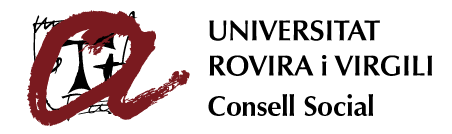  Convocatòria Any 2023 - Sol·licitud 	FASE 2		          Codi classificació: URV.A08.02.09Nom de la persona de contacte: _____________________________________________Títol del  projecte: ___________________________________________________________________________   Modalitat 1: projectes implantats que siguin susceptibles o no de ser aplicats en altres estructures organitzatives de la URV    Modalitat 2: concurs d’idees per a projectes no implantatsCentres, departaments, serveis o unitats en què s’ha aplicat el treball o es preveu aplicar en el futur: __________________________________________________Material que adjunta: 	 Treball 	  Resum (2-3 fulls)	  Altres: ________________________Signatura de tots els sol.licitants / representant(Les signatures han de ser totes manuals o totes electròniques.  Si les signatures són manual indiqueu el nom a sota i envieu-nos el document original en paper)Tarragona, ______de ____________________________ de 2023PRESIDÈNCIA DEL CONSELL SOCIAL DE LA URVUnitat gestora: Secretaria del Consell SocialEn compliment de l’article 5 de la Llei orgànica 15/1999, de 13 de desembre, de protecció de dades de caràcter personal, us informem que les dades personals que proporcioneu s’incorporaran i es tractaran en un fitxer que té com a finalitat gestionar la convocatòria del Premi Xavier López Vilar a la qualitat i millora contínua de la gestió administrativa i tècnica del personal d'administració i serveis de la URV, del Consell Social de la URV.El responsable d’aquest fitxer és el/la gerent de la Universitat Rovira i Virgili, amb domicili a Tarragona, carrer de l’Escorxador, s/n. Teniu dret a accedir a les vostres dades, a rectificar-les i, si s’escau, a cancel·lar-les i a oposar-vos al seu tractament, en les condicions previstes en la legislació vigent. Per exercir aquest drets, heu d’adreçar un escrit o formulari a la Secretaria del Consell Social de la URV, carrer de l’Escorxador s/n, 43003 Tarragona.Nom dels integrants de l’equipDNILloc de treball i unitatTelèfonAdreça electrònica